Edital nº. 01 de 05 de Novembro de 2019.A COORDENAÇÃO DE MONITORIA – nos termos da Portaria de Monitoria (Nº 01 de 21 de Outubro de 2015), torna público o Edital nº.01 de 05 de Novembro de 2019, estabelecendo normas gerais para a realização do Processo Seletivo de bolsa de monitoria visando à seleção de estudantes dos cursos de graduação para o Programa de Monitoria do Centro Universitário de Mineiros - UNIFIMES para o ano de 2020, em conformidade com o Calendário Acadêmico 2020.1. DAS DISPOSIÇÕES PRELIMINARES 1.1. O processo seletivo objeto deste Edital destina-se à seleção de estudantes dos cursos de graduação para o desenvolvimento de atividades de monitoria acadêmica remunerada no ano de 2020, no âmbito do Centro Universitário de Mineiros;1.2. O Programa de Monitoria se caracteriza como um processo educativo, cujas atividades se desenvolvem de forma conjunta por professores e estudantes. Os objetivos da monitoria são:Desenvolver o espírito de trabalho em grupo de maneira solidária;Estimular no estudante o interesse pela atividade docente; Intensificar a cooperação entre o corpo docente e o estudante, nas atividades de ensino, pesquisa e extensão; Oferecer ao estudante de graduação a oportunidade de se preparar para as atividades de ensino; Estimular o estudante a desenvolver o hábito de estudo e superar dificuldades dos mesmos; Contribuir para a melhoria do ensino de graduação na UNIFIMES.As monitorias são classificadas nas seguintes categorias: Monitoria não remunerada feita por voluntários, que não terão compensação financeira pela atividade desenvolvida. Monitoria remunerada por Bolsa Atividade, que terá desconto nas mensalidades de seu curso, de acordo com o artigo 16 do Regulamento do Programa de Bolsas e Incentivos aos Cursos de Graduação da UNIFIMES. Monitoria para pagamento de contrapartida de Bolsas da Organização das Voluntária do Estado de Goiás - OVG e Bolsas da Prefeitura Municipal de Mineiros - PROUMIN. 2. DAS BOLSAS DE MONITORIA REMUNERADAS 2.1. O número de bolsas remuneradas por curso encontra-se especificado no Anexo I no final desse edital. 2.2. Para cada curso de graduação da UNIFIMES o professor orientador poderá orientar mais de um monitor, desde que a carga horária máxima das bolsas remuneradas não ultrapasse 40 (quarenta) horas mensais.2.3. O monitor não pode ter acumulo de bolsas remuneradas nos cursos de graduação da UNIFIMES.3. DAS INSCRIÇÕES 3.1. As inscrições serão feitas junto à Coordenação do curso. É de responsabilidade da Coordenação do curso e do Professor responsável pela vaga de monitoria, a publicação/divulgação do número de monitores, critérios e procedimentos para seleção, data, local, horário, e demais informações. 3.2. Todo o processo seletivo para MONITORIA REMUNERADA para o semestre de 2020-1 deverá ser realizado até o dia 15/02/2020 e para o semestre 2020-2 até o dia 15/08/2020. 3.3. As inscrições nas demais modalidades de monitoria (voluntária e pagamento de contrapartida) poderão ser realizadas EM FLUXO CONTÍNUO DURANTE TODO O ANO (EXCETO MONITORIA REMUNERADA), dependendo da necessidade do Curso e ou docentes.4. DO PROCESSO SELETIVO 4.1. A seleção deverá levar em conta: 4.2.1- O currículo do candidato, valorizando-se:a. Capacidade e vocação; b. Resultados obtidos no período letivo anterior; c. Assiduidade;d. Conduta; e. Atividades realizadas de ensino, pesquisa e extensão f. Participação em eventos acadêmicos e publicações. 4.2.2. Entrevista, onde se avaliará:a. O interesse geral do candidato na monitoria e, em especial, na disciplina ou no conjunto de disciplinas afins, a que concorre; b. Cultura geral, criatividade e disponibilidade do candidato.4.2.3. Prova escrita específica sobre o assunto da disciplina e caso necessário, adicionalmente outras modalidades de avaliação. 4.3. O exame de seleção será realizado pelo professor responsável pela disciplina junto com a Coordenação de Curso, sendo de responsabilidade dos mesmos a organização, aplicação e divulgação do processo seletivo.4.4. Poderão se inscrever apenas estudantes devidamente vinculados aos cursos de graduação da UNIFIMES e aprovados na disciplina pleiteada.4.5. O candidato poderá concorrer a mais de uma vaga, desde que possua os requisitos necessários e as datas de realização da seleção para as diferentes disciplinas não coincidam. Caso seja aprovado para mais de uma vaga, o candidato deverá optar por uma delas. Para a ocupação da vaga dispensada será convocado o candidato classificado em segundo lugar.4.6. Não será permitido se candidatar à MONITORIA REMUNERADA, estudantes que já possuam algum tipo de bolsa. Podendo se candidatar a outras modalidades de monitoria desse edital (voluntária ou contrapartida de bolsa).5. DOS RESULTADOS E INTERPOSIÇÃO DE RECURSOS5.1 A coordenação do curso divulga o Resultado Preliminar do Processo Seletivo do Programa de Monitoria, até o dia 17/02/2020, para o semestre 2020-1 e até o dia 17/08/2020, para o semestre 2020-2, segundo o cronograma descrito no item 8 deste Edital.5.2 A Coordenação do curso recebe Interposição de Recursos do Processo Seletivo do Programa de Monitoria, até o dia 16/02/2020, para o semestre 2020-1 e 16/08/2020, para o semestre 2020-2, em conformidade com o item 8 deste.5.3 O resultado final será disponibilizado pela Coordenação do Curso, até o dia 18/02/2020, para o semestre 2020-1 e, até o dia 18/08/2020, para o semestre 2020-2, segundo cronograma descrito no item 8 deste edital.Parágrafo Primeiro – Os recursos deverão ser protocolados aos coordenadores de curso.Parágrafo Segundo – O formulário do requerimento encontra-se na página da Monitoria.6. DOS SELECIONADOS 6.1. Como requisito obrigatório para o início do exercício de suas funções, os monitores devem preencher de maneira completa e com as devidas assinaturas o Formulário Unificado; 6.2. O Coordenador de Curso deverá encaminhar à Coordenação de Monitoria, até o dia 18/02/2020, para o semestre 2020-1 e até o dia 18/08/2020, para o semestre 2020-2, segundo cronograma descrito no item 8 deste edital, a documentação descrita abaixo por e-mail para monitoria@unifimes.edu.br e protocolar fisicamente em via única para o Núcleo de Assuntos Estudantis, Unidade I, Centro Universitário de Mineiros rua 22 - Setor Aeroporto. Planilha dos Monitores Selecionados; Formulário Unificado. 6.3. A bolsa de monitoria será concedida mensalmente ao aprovado na ordem de classificação e enquanto estiver no exercício de suas funções, no mês posterior ao envio dos formulários preenchidos de maneira correta e completa à Coordenadoria de Monitoria. Formulários incompletos poderão acarretar em atraso no pagamento da bolsa.6.4. Nos meses subsequentes à aprovação, os monitores e orientadores deverão encaminhar mensalmente por e-mail para monitoria@unifimes.edu.br o Formulário de Frequência Mensal preenchido; e protocolar fisicamente cópia na Central de Atendimento ao Aluno para os procedimentos de desconto no pagamento da mensalidade do monitor remunerado por bolsa de atividade, ou para comprovação de trabalho para as demais bolsas;6.5. O monitor deverá obrigatoriamente comparecer às reuniões e atividades, sempre que convocado pela Coordenação de Monitoria. O bolsista que não participar das reuniões, ou não apresentar, com antecedência, justificativa plausível assinada pelo professor/orientador ficará sujeito ao Art. 31 da Portaria de Monitoria (Nº 01 de 21 de Outubro de 2015).Parágrafo Único – Fica o monitor obrigado a comparecer em todas os eventos que a UNIFIMES promover ou participar.7. DA CERTIFICAÇÃO 7.1. Ao estudante que concluir com aproveitamento a monitoria e entregar a ficha de Avaliação Final do Monitor; será concedido o Certificado de Monitoria, contendo o período e a carga horária. 7.2. Ao orientador que entregar a Avaliação Bimestral do Monitor; e demais documentos, concluindo a orientação será concedido o Certificado de Orientação em Monitoria.7.3. O Certificado de Monitoria fará distinção entre os três tipos de monitoria – voluntária, remunerada e contrapartida. 7.4. As atividades de monitorias são compreendidas como Atividades Complementares, conforme Portaria de Monitoria (Nº 01 de 21 de Outubro de 2015).8. DAS DATAS DO PROCESSO SELETIVO DE MONITORES 20209. DAS RENOVAÇÕES DE BOLSAS9.1Os candidatos selecionados para o semestre letivo 2020-1, podem ter prorrogada a bolsa por mais um semestre, 2020-2, caso o monitor e orientador em consonância com Coordenação de Curso, Coordenação de Monitoria e Diretoria de Ensino, concordem com a necessidade.10. DAS DISPOSIÇÕES FINAIS 10.1. Os casos omissos serão resolvidos pela Coordenação de Monitoria em comum acordo com o responsável pelo Núcleo de Assuntos Estudantis, a Coordenação do Curso e com a Diretoria de Ensino da UNIFIMES.________________________________________Profª. – Lúcia Apª Figueira Fernandes CostaCoordenadora do Programa de MonitoriaAnexo IQuadro I: Curso, Disponibilização de vagas de monitoria, Número de vagas de monitoria remunerada de 40 (quarenta) horas mensais. TABELA 1 - Percentual de desconto em mensalidades referente a horas de monitoria remunerada.*Os alunos interessados devem procurar a Coordenação do Curso para informações a respeito de critérios e procedimentos para seleção, data, local, horário, e demais informações.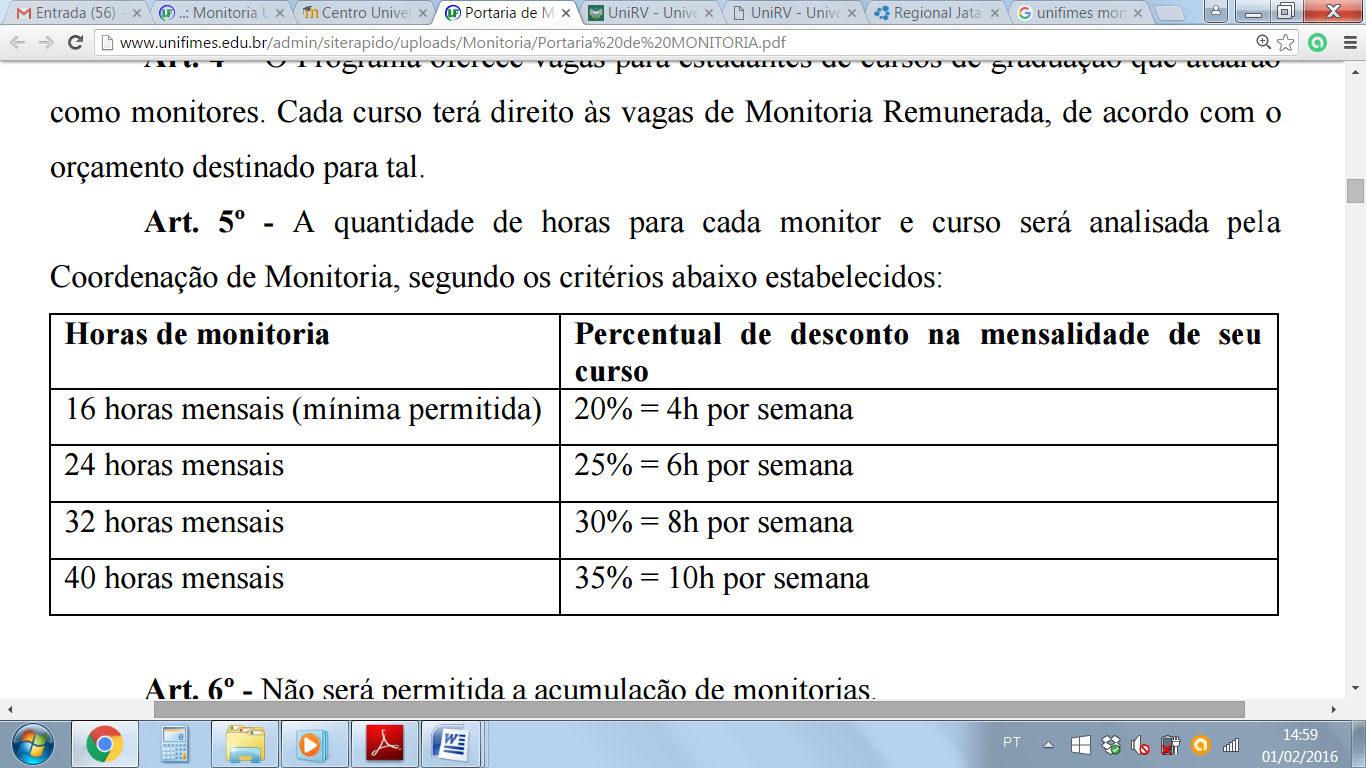 CRONOGRAMA DO PROGRAMA DE MONITORIA 2020CRONOGRAMA DO PROGRAMA DE MONITORIA 202005 de novembro de 2019Publicação do Edital de Abertura – MONITORIA 2020SEMESTRE - 2020-1DESCRIÇÃO DAS ATIVIDADEaté 15/02/2020Organização e divulgação das vagasPeríodo de inscrições;Realização da prova e demais etapas classificatórias (se houver);As datas e horários das etapas acima serão definidos pelas Coordenações de Curso e Professores/Orientadores (item 3.2)17/02/2020Coordenação de Curso Divulgar Resultado Preliminar do Processo Seletivo do Programa de Monitoria (item 5.1)16/02/2020Interposição de Recursos18/02/2020Entrega do Resultado final pelas Coordenações de Curso à Coordenação de Monitoria (item 6.2)CRONOGRAMA DO PROGRAMA DE MONITORIA 2020CRONOGRAMA DO PROGRAMA DE MONITORIA 202005 de novembro de 2019Publicação do Edital de Abertura – MONITORIA 2020SEMESTRE - 2020-2DESCRIÇÃO DAS ATIVIDADEaté 15/08/2020Organização e divulgação das vagasPeríodo de inscrições;Realização da prova e demais etapas classificatórias (se houver);As datas e horários das etapas acima serão definidos pelas Coordenações de Curso e Professores/Orientadores (item 3.1)17/08/2020Coordenação de Curso Divulgar Resultado Preliminar do Processo Seletivo do Programa de Monitoria (item 5.1)16/08/2020Interposição de Recursos18/08/2020Entrega do Resultado final pelas Coordenações de Curso à Coordenação de Monitoria (item 6.2)CURSODisponibilização de vagas de monitoriaNúmero de vagas de monitoria remuneradaAgronomiaDisponibilizado pela coordenação do curso3AdministraçãoDisponibilizado pela coordenação do curso2Ciências ContábeisDisponibilizado pela coordenação do curso2DireitoDisponibilizado pela coordenação do curso3Direito (Unidade V – Trindade)Disponibilizado pela coordenação do curso1Educação FísicaDisponibilizado pela coordenação do curso2Engenharia Ambiental e SanitáriaDisponibilizado pela coordenação do curso2Engenharia CivilDisponibilizado pela coordenação do curso3Engenharia FlorestalDisponibilizado pela coordenação do curso1Medicina VeterináriaDisponibilizado pela coordenação do curso3MedicinaDisponibilizado pela coordenação do curso3Medicina (Unidade V – Trindade)Disponibilizado pela coordenação do curso2PsicologiaDisponibilizado pela coordenação do curso2PedagogiaDisponibilizado pela coordenação do curso2Sistemas de InformaçãoDisponibilizado pela coordenação do curso2